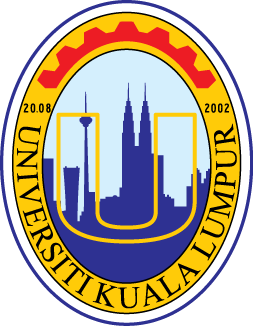       IBRAHIM SAAD LEARNING HUB, UNIKL MICET                                               ONLINE PURCHASE REQUEST FORMFull Name:(Capital letter)Ext.No:                                                                                                   Mobile No:Email: Faculty:          Requestor (please tick [/] ):Academic Staff                      Administration Staff                  Others (please specify)                    Signature                                                                    Signature                                                      SignatureName:                                                                         Name:                                                           Name: Date:                                                                           Date:                                                             Date:Journal Details:Journal Details:Journal Details:Journal Details:Journal Details:No.PublisherTitleISSNYear12345678910Requested by:Recommended by:Approved by:(Head of Section)( Dean/ Deputy Dean)